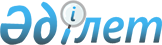 О внесении изменений и дополнения в постановление Правительства Республики Казахстан от 22 июня 2017 года № 386 "Об утверждении государственного образовательного заказа на подготовку специалистов с высшим и послевузовским образованием, а также с техническим и профессиональным, послесредним образованием в организациях образования, финансируемых из республиканского бюджета, (за исключением организаций образования, осуществляющих подготовку специалистов для Вооруженных сил, других войск и воинских формирований, а также специальных государственных органов), на 2017 2018 учебный год"Постановление Правительства Республики Казахстан от 31 августа 2017 года № 528.
      Правительство Республики Казахстан ПОСТАНОВЛЯЕТ:
      1. Внести в постановление Правительства Республики Казахстан от 22 июня 2017 года № 386 "Об утверждении государственного образовательного заказа на подготовку специалистов с высшим и послевузовским образованием, а также с техническим и профессиональным, послесредним образованием в организациях образования, финансируемых из республиканского бюджета, (за исключением организаций образования, осуществляющих подготовку специалистов для Вооруженных сил, других войск и воинских формирований, а также специальных государственных органов), на 2017 – 2018 учебный год" (САПП Республики Казахстан, 2017 г., № 24 ст. 193) следующие изменения и дополнение:
      в государственном образовательном заказе на подготовку специалистов с послевузовским образованием в организациях образования, финансируемых из республиканского бюджета, на 2017 – 2018 учебный год, утвержденном указанным постановлением:
      раздел:
      "Прием в магистратуру
      "
      изложить в следующей редакции:
      "Прием в магистратуру
      ";
      раздел:
      "Прием в магистратуру в организациях образования Министерства культуры и спорта Республики Казахстан
      "
      изложить в следующей редакции:
      "Прием в магистратуру в организациях образования Министерства культуры и спорта Республики Казахстан
      ";
      дополнить разделом следующего содержания:
       "Прием в магистратуру (казахстанско-финскую научно-педагогическую магистратуру) в организациях образования Министерства здравоохранения Республики Казахстан
      ";
      раздел:
      "Прием в докторантуру PhD в организациях образования, администратором бюджетных программ которой является Министерство образования и науки Республики Казахстан 
      "
      изложить в следующей редакции:
      "Прием в докторантуру PhD в организациях образования, администратором бюджетных программ которой является Министерство образования и науки Республики Казахстан 
      ";
      раздел: 
      "Прием в докторантуру PhD в организациях образования, администратором бюджетных программ которой является Министерство культуры и спорта Республики Казахстан
      "
      изложить в следующей редакции:
      "Прием в докторантуру PhD в организациях образования, администратором бюджетных программ которой является Министерство культуры и спорта Республики Казахстан
      ".
      2. Настоящее постановление вводится в действие со дня его первого официального опубликования.
					© 2012. РГП на ПХВ «Институт законодательства и правовой информации Республики Казахстан» Министерства юстиции Республики Казахстан
				
Наименование
Государственный образовательный заказ
Государственный образовательный заказ
Средние расходы на обучение 1 магистранта в год (тыс. тенге)
Средние расходы на обучение 1 магистранта в год (тыс. тенге)
Средние расходы на обучение 1 магистранта в год (тыс. тенге)
Средние расходы на обучение 1 магистранта в год (тыс. тенге)
Наименование
Научная и педагогическая магистратура
Профильная магистратура
Научная и педагогическая магистратура
Научная и педагогическая магистратура
Профильная магистратура
Профильная магистратура
Наименование
Научная и педагогическая магистратура
на 4 мес. 2017 года
на 8 мес. 2018 года
на 4 мес. 2017 года
на 8 мес. 2018 года
на 8 мес. 2018 года
1
2
3
4
5
6
7
Национальные ВУЗы, Казахстанско-Британский технический университет, Международный университет информационных технологий
2629
1250
215,4
430,9
215,4
430,9
Другие ВУЗы
2895
2750
132,0
264,0
132,0
264,0
Казахстанский филиал Московского государственного университета им. М.В. Ломоносова
40
579,5
1159,0
АОО "Назарбаев Университет" 
440
2588,1
5176,3
Всего
6004
4000
Наименование
Государственный образовательный заказ
Государственный образовательный заказ
Средние расходы на обучение 1 магистранта в год (тыс. тенге)
Средние расходы на обучение 1 магистранта в год (тыс. тенге)
Средние расходы на обучение 1 магистранта в год (тыс. тенге)
Средние расходы на обучение 1 магистранта в год (тыс. тенге)
Наименование
Научная и педагогическая магистратура
Профильная магистратура
Научная и педагогическая магистратура
Научная и педагогическая магистратура
Профильная магистратура
Профильная магистратура
Наименование
Научная и педагогическая магистратура
Профильная магистратура
на 4 мес. 2017 года
на 8 мес. 2018 года
на 4 мес. 2017 года
на 8 мес. 2018 года
1
2
3
4
5
6
7
Национальные ВУЗы, Казахстанско-Британский технический университет, Международный университет информационных технологий
2629
1250
215,4
430,9
215,4
430,9
Другие ВУЗы
2875
2750
132,0
264,0
132,0
264,0
Казахстанский филиал Московского государственного университета им. М.В. Ломоносова
40
579,5
1159,0
АОО "Назарбаев Университет" 
440
2588,1
5176,3
Всего
5984
4000
Наименование
Государственный образовательный заказ
Средние расходы на обучение 1 магистранта
ВУЗы искусств
131
х
Всего
131
Наименование
Государственный образовательный заказ
Средние расходы на обучение 1 магистранта
ВУЗы искусств
151
х
Всего
151
Наименование
Государственный образовательный заказ
Средние расходы на 1 обучающегося в год (тыс. тенге)
Средние расходы на 1 обучающегося в год (тыс. тенге)
Наименование
Государственный образовательный заказ
на 4 мес. 2017 года
на 8 мес. 2018 года
1
2
3
4
Здравоохранение и социальное обеспечение (медицина) 
20
947,25
4495,7
Наименование
Государственный образовательный заказ
Средние расходы на 1 обучающегося в год (тыс. тенге)
Средние расходы на 1 обучающегося в год (тыс. тенге)
Наименование
Государственный образовательный заказ
на 4 мес. 2017 года
на 8 мес. 2018 года
1
2
3
4
ВУЗы
1250
435,7
871,3
АОО "Назарбаев Университет" 
35
2847,7
5695,5
Всего
1285
Наименование
Государственный образовательный заказ
Средние расходы на 1 обучающегося в год (тыс. тенге)
Средние расходы на 1 обучающегося в год (тыс. тенге)
Наименование
Государственный образовательный заказ
на 4 мес. 2017 года
на 8 мес. 2018 года
1
2
3
4
ВУЗы
1240
435,7
871,3
АОО "Назарбаев Университет" 
35
2847,7
5695,5
Всего
1275
Наименование
Государственный образовательный заказ
Средние расходы на 1 обучающегося в год (тыс. тенге)
1
2
3
ВУЗы искусств
10
х
Всего
10
Наименование
Государственный образовательный заказ
Средние расходы на 1 обучающегося в год (тыс. тенге)
1
2
3
ВУЗы искусств
24
х
Всего
24
      Премьер-Министр
Республики Казахстан

 Б. Сагинтаев
